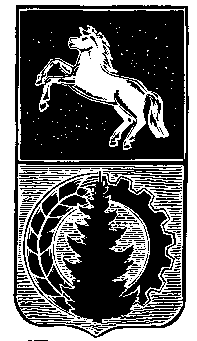 АДМИНИСТРАЦИЯ АСИНОВСКОГО РАЙОНА                                                ПОСТАНОВЛЕНИЕ 02.09.2021                                                                                                                            № 1239г. АсиноО признании утратившим силу постановления администрации Асиновского района от 31.07.2020 № 991 «Об утверждении Порядка предоставления субсидий  на финансовое обеспечение затрат победителям районного конкурса предпринимательских проектов «Бизнес-старт»» В соответствии со статьей 48 Федерального закона от 6 октября 2003 года № 131-ФЗ «Об общих принципах организации местного самоуправления в Российской Федерации», Постановлением Правительства Российский Федерации от 18 сентября 2020 года № 1492 «Об общих требованиях к нормативным правовым актам, муниципальным правовым актам, регулирующим предоставление субсидий в том числе грантов в форме субсидии, юридическим лицам, индивидуальным предпринимателям, а также физическим лицам – производителям товаров, работ, услуг, и о признании утратившим силу некоторых актов правительства Российской Федерации и отдельных положений некоторых актов правительства Российской Федерации» ПОСТАНОВЛЯЮ:Признать утратившим силу постановление администрации Асиновского района от 31.07.2020 № 991 «Об утверждении Порядка предоставления субсидий на финансовое обеспечение затрат победителям районного конкурса предпринимательских проектов «Бизнес-старт».Настоящее постановление вступает в силу с даты официального опубликования.Настоящее постановление подлежит  официальному опубликованию в средствах  массовой информации и размещению на официальном сайте муниципального образования «Асиновский район»  www.asino.ru.Глава Асиновского района                                                                                Н.А.ДанильчукО.Н.Ходкевич